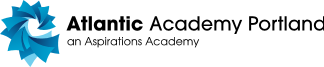     1           Arrive on time and in an orderly manner      2           On arrival, remove your coat and take out all                     necessary equipment     3           Show respect to everyone         4           Speak only with your teacher’s permission      5           Follow your teacher’s instruction first time they are                    given      6           Keep your hands, feet and other objects to yourself     7           Behave in a safe manner     8           Respect the Academy’s resources and environment     9           Do not chew, eat or drink, unless it is water from a                    clear bottle    10          Stay in your seat 